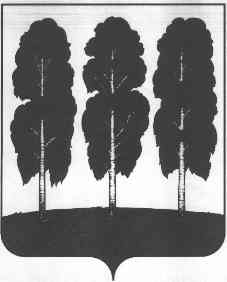 АДМИНИСТРАЦИЯ БЕРЕЗОВСКОГО РАЙОНАХАНТЫ-МАНСИЙСКОГО АВТОНОМНОГО ОКРУГА-ЮГРЫПОСТАНОВЛЕНИЕот __________ 2022 год                     		                                   № _____пгт. БерезовоО внесении изменений в постановление администрации Березовского района от 22.12.2014    № 1877 «Об утверждении административного регламента предоставления муниципальной услуги «Прием заявлений о зачислении в государственные и муниципальные образовательные организации субъектов Российской Федерации, реализующие программы общего образования на территории Березовского района»В целях приведения нормативного правового акта администрации Березовского района в соответствие с действующим законодательством:1. Внести  в приложение к постановлению администрации Березовского района  от 22.12.2014 № 1877 «Об  утверждении административного регламента предоставления муниципальной услуги «Прием заявлений о зачислении в государственные и муниципальные образовательные организации субъектов Российской Федерации, реализующие программы общего образования на территории Березовского района» следующие изменения:1.1. В разделе 1:1.1.1. абзац восьмой подпункта 1.3.1 пункта 1.3 признать утратившим силу;1.1.2. абзац девятый подпункта 1.3.1.  пункта 1.3 изложить в следующей редакции:«Информирование заявителей о ходе рассмотрения заявления о предоставлении муниципальной услуги и о результатах предоставления муниципальной услуги может быть получена заявителем в личном кабинете на Едином портале, а также у работника образовательной организации, отвечающего за предоставление муниципальной услуги при обращении заявителя лично, по телефону, по почте, электронной почте, факсу).»1.1.3. абзац пятый подпункта 1.3.2. пункта 1.3 изложить в следующей редакции:«Для получения информации по вопросам предоставления муниципальной услуги посредством Единого портала заявителям необходимо использовать адреса в информационно-телекоммуникационной сети «Интернет», указанные в подпункте 1.3.1 пункта 1.3. настоящего административного регламента.»1.1.4. абзац первый подпункта 1.3.3. пункта 1.3 изложить в следующей редакции:«Информация по вопросам предоставления муниципальной услуги, в том числе о сроках и порядке ее предоставления, размещенная на Едином портале, на официальном сайте, предоставляется заявителю бесплатно.»1.1.5. абзац третий подпункта 1.3.5 пункта 1.3 изложить в следующей редакции:«На информационных стендах в местах предоставления муниципальной услуги, и в информационно-телекоммуникационной сети «Интернет», в том числе на Едином портале, официальном сайте размещается следующая информация:»1.1.6. абзац восьмой подпункта 1.3.5 пункта 1.3 изложить в следующей редакции:«В случае внесения изменений в порядок предоставления муниципальной услуги специалист отдела общего образования Комитета образования, работник образовательной организации, ответственный за предоставление муниципальной услуги, в срок, не превышающий 5 рабочих дней со дня вступления в силу таких изменений, обеспечивают размещение информации в информационно-телекоммуникационной сети Интернет (на официальном сайте и едином портале), и на информационном стенде, находящемся в месте предоставления муниципальной услуги.»1.2. В разделе 2:1.2.1. абзац четвертом пункта 2.5. изложить в следующей редакции:«2) на Едином и региональном порталах.»1.2.2. абзац  пятый  подпункта 2.6.3. пункта 2.6. изложить в следующей редакции:«-посредством информационно-телекоммуникационной сети «Интернет» на официальном сайте, Едином портале, на официальном сайте  образовательной организации.» 1.2.3. абзац  второй  подпункта 2.6.4. пункта 2.6. изложить в следующей редакции:«В случае направления заявления посредством Единого портала портала формирование заявления осуществляется посредством заполнения интерактивной формы на Едином портале без необходимости дополнительной подачи заявления в какой-либо иной форме.»1.2.4. абзац  пятый  подпункта 2.6.5. пункта 2.6. изложить в следующей редакции:«- посредством Единого портала.»1.2.5. абзац  первый  пункта 2.11. изложить в следующей редакции:«Срок и порядок регистрации запроса (заявления) заявителя о предоставлении муниципальной услуги, в том числе поступившего посредством электронной почты и с использованием Единого портала» 1.2.6. абзац  шестой  пункта 2.11. изложить в следующей редакции:«В случае подачи заявления посредством Единого портала письменные обращения подлежат обязательной регистрации секретарем (делопроизводителем) образовательной организации в электронном документообороте в день поступления обращения заявителя в образовательную организацию.»1.2.7. подпункт 2.13.1. изложить в следующей редакции:«2.13.1.Показателями доступности муниципальной услуги являются:транспортная доступность к местам предоставления муниципальной услуги;доступность информирования заявителей по вопросам предоставления муниципальной услуги, в том числе о ходе предоставления муниципальной услуги, в форме устного или письменного информирования, в том числе посредством официального сайта, Единого портала;бесплатность предоставления информации о процедуре предоставления муниципальной услуги;доступность заявителей к формам заявлений и иным документам, необходимым для получения муниципальной услуги, размещенных на Едином портале, в том числе с возможностью их копирования и заполнения в электронном виде;возможность направления заявителем документов в электронной форме посредством Единого портала;возможность для заявителей осуществлять посредством Единого портала мониторинг хода предоставления муниципальной услуги;возможность получения заявителем документа, являющегося результатом предоставления муниципальной услуги, в электронном виде посредством Единого портала.»1.2.8. подпункт 2.14.1. изложить в следующей редакции:«2.14.1. Предоставление муниципальной услуги в электронной форме осуществляется посредством Единого портала.При предоставлении муниципальной услуг в электронной форме заявителю обеспечивается:- получение информации о порядке и сроках предоставления муниципальной услуги посредством Единого портала;- формирование заявления на Едином портале;- прием и регистрация образовательной организацией заявления и иных документов, необходимых для предоставления муниципальной услуги, поступившего посредством Единого портала;- получение результата предоставления муниципальной услуги посредством Единого портала;- получение сведений о ходе выполнения заявления поданного посредством Единого портала;- досудебное (внесудебное) обжалование решений и действий (бездействия) образовательной организации,  а также их должностных лиц,  работников, посредством Единого портала, официального сайта органа местного самоуправления.Административные процедуры, в электронной форме предусмотренные настоящим административным регламентом выполняются в соответствии с особенностями установленными пунктом 3.6 настоящего административного регламента.»	1.3. В разделе 3:1.3.1. абзац шестой пункта 3.2. изложить в следующей редакции:«за прием и регистрацию заявления, поступившего в образовательную организацию посредством Единого портала - секретарь (делопроизводитель) образовательной организации.»1.3.2. абзац тринадцатый пункта 3.2. изложить в следующей редакции:«в случае направления заявления посредством Единого портала секретарь (делопроизводитель) образовательной организации регистрирует заявление о предоставлении муниципальной услуги в электронном документообороте.»1.3.3. абзац седьмой пункта 3.5. изложить в следующей редакции:«за направление заявителю документа, являющегося результатом предоставления муниципальной услуги, посредством Единого портала - секретарь (делопроизводитель) образовательной организации.»1.3.4. абзац десятый пункта 3.5. изложить в следующей редакции:«Результат выполнения административной процедуры: выданный (направленный) заявителю документ, являющийся результатом предоставления муниципальной услуги, лично, по адресу, указанному в заявлении, в том числе на адрес электронной почты заявителя, посредством Единого портала.»1.3.5. абзац пятнадцатый пункта 3.5. изложить в следующей редакции:«в случае направления документа, являющегося результатом предоставления муниципальной услуги, посредством Единого портала, запись о выдаче документа заявителю отображается в Личном кабинете Единого портала.» 1.3.6. абзац первый подпункта 3.6.1. пункта 3.6. изложить в следующей редакции:«Предоставление муниципальной услуги посредством Единого портала осуществляется на основе сведений, содержащихся в Федеральной информационной системе «Федеральный реестр государственных и муниципальных услуг (функций)». 1.4. пункт 5.3 раздела 5 изложить в следующей редакции:«5.3. Информация о порядке подачи и рассмотрения жалобы размещается на информационных стендах в местах предоставления муниципальной услуги и в информационно-телекоммуникационной сети «Интернет»: на официальном сайте, Едином портале, а также предоставляется при обращении в устной (при личном обращении заявителя и/или по телефону) или в письменной (при письменном обращении заявителя по почте, электронной почте, факсу) форме.».2. Опубликовать настоящее постановление в газете «Жизнь Югры» и разместить на официальном веб-сайте органов местного самоуправления Березовского района.3. Настоящее постановление вступает в силу после его официального опубликования.И.о. главы района                                                                            Г.Г. Кудряшов